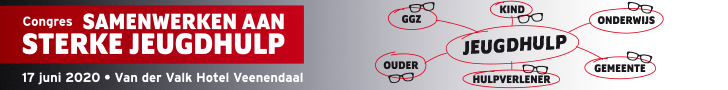 09.30 uur Opening en start van de dagMerel van Dorp en Carlijn MolOpening en interactieve start van de dag door dagvoorzitter Merel van Dorp en Carlijn Mol.09.45 uur Hoe ziet het hedendaagse Jeugdhulp er uit en hoe zijn we hier terechtgekomen?Primeur proefschrift: Alles is anders – Over de onbedoelde uitkomsten van jeugdbeleid.
In 2020 beoogd onderzoeker Sharon Stellaard te promoveren op haar proefschrift:  Alles is anders – een institutionele analyse naar de onbedoelde uitkomsten van jeugdbeleid. In haar proefschrift legt Sharon Stellaard de beleidsintenties en de beleidsuitkomsten van de Jeugdwet (2015) naast elkaar. Dat deze intenties en uitkomsten niet één op één overeenkomen is bijna dagelijks in de kranten te lezen. Waarom dit niet zo is, wordt tijdens deze lezing systematisch geanalyseerd.Sharon Stellaard, PhD candidate / onderzoeker.10.20 uur Reflectie10.30 uur Sterke jeugdhulp: buurtteams en specialistische jeugdhulp werken wijkgericht samenVanaf de start van de transformatie is er in Utrecht gewerkt aan zorg ‘eerder, dichtbij en op maat’. De buurtteams jeugd & gezin waren daarin in 2015 een eerste belangrijke interventie. En vanaf 1 januari 2020 zorgen aanbieders KOOS Utrecht en Spoor030 dat er in Utrecht ook teams in de buurt zijn die de specialistische jeugdhulp kunnen bieden. Het zorglandschap is hiermee verder vereenvoudigd: van ruim 80 naar 2 partijen voor specialistische jeugdhulp. In deze lezing wordt verdiept op het Utrechtse stelsel van zorg voor jeugd: waar komt Utrecht vandaan – opbouw van het stelsel – leidende principes die basis vormen voor Utrechtse model – nadruk op leren – stevige buurtteamorganisatie – nu is er ruimte voor de volgende stap om de specialistische jeugdhulp radicaal te transformeren. Wat zijn werkende factoren geweest en wat zijn de belangrijkste inzichten tot nu: werken vanuit netwerkorganisatie, centrale plek van ervaringsdeskundigheid, positieve gezondheid etc.Marian Dobbe-Kluijtmans, directeur bestuurder Koos Utrecht, Marenne van Kempen, bestuurder Lokalis en Carlijn Mol, jeugdkwartiermaker en ervaringsdeskundige bij KOOS Utrecht.11.00 uur Reflectie11.10 uur Ochtendpauze11.30 uur Hoe werken onderwijs en Jeugdhulp samen aan Sterke Jeugdhulp?Verbinden van onderwijs en Jeugdhulp:
opbrengsten en inzichten uit de praktijk
Lenneke Wolswinkel gaat in op de kracht van het verbinden van onderwijs en Jeugdhulp. Zij beschrijft vanuit concrete  casuïstiek wat de opbrengsten zijn van een intensieve samenwerking tussen onderwijs  en Jeugdhulp. Deelnemers hebben na het bijwonen van deze lezing inzicht in de opbrengsten voor kinderen en gezinnen zelf, en ook inzicht in wat het de scholen en gemeenten  oplevert.Lenneke Wolswinkel, (interim) Teamleider/Projectleider, Spirit.11.50 uur Reflectie12.00 uur Lunchpauze13.00 uur Kennissessie ronde 114.10 uur Kennissessie ronde 2Keuze uit:1. Door de bril van Ervaringsdeskundige; hoe maak je Jeugdhulp zichtbaar voor het kind?Carlijn Mol, Jeugdkwartiermaker en ervaringsdeskundige bij KOOS Utrecht.2. Hoe werken gemeente en Jeugdhulp samen aan Sterke Jeugdhulp?Gemeente Rotterdam3. JIM – een uitleg vanuit drie perspectieven: de ex-jongere, JIM en professional in de JeugdhulpSuzanne de RuigJIM (Jouw Ingebrachte Mentor) is een sociale innovatie in de Jeugdhulp en gaat om het positie geven van een vertrouwenspersoon van de jongere binnen het gehele hulpverleningstraject. Waarom is zoiets simpels, toch ingewikkelder dan het lijkt? Na een korte uitleg wat en wie JIM is, wordt JIM vanuit verschillende perspectieven toegelicht: de ex-jongere, als JIM en als professional in de Jeugdhulp.Suzanne de Ruig, oprichter JIM.4. Een casus systemisch en dynamisch aangaan middels een (familie)opstellingAan de hand van een casus waarin een jongere centraal staat, maken we een opstelling en werken we deze uit via het gedachtengoed van Bert Hellinger: het bekrachtigen van de natuurlijke wisselwerking in elk gezinssysteem, aan de hand van vier thema’s:De ordeningDe balans tussen geven en nemenErbij horenErkennen wat er isWat verandert er in het gezinssysteem wanneer er hulpverlening in beeld komt?Jeroen Zwaal, eigenaar de verbinding van kracht.15.10 uur Middagpauze15.25 uur Reflectie kennissessies15.35 uur Hoe werk je als Jeugdhulpverlener samen aan Sterke Jeugdhulp?Kwaliteit in de Jeugdhulpverlening valt en staat met professionaliteit. En dus met aandacht, inventiviteit en eigenzinnigheid. Volgens wetenschapsjournalist Mark Mieras kunnen onze hersenen niet stilstaan: het is vooruit óf achteruit. Neem samen met hem een duik in de neuropsychologie van de Jeugdhulpverlener. Hoe werkt het daarboven het best? Een lezing over omgaan met werkdruk en de kracht van samenwerken. Over fouten maken en protocollen hanteren. Over wat het onverwachte en ongemakkelijke je oplevert. Over hoe je in je vak blij, gelukkig en trots blijft. En waarom dat alles voor cliënten zo belangrijk is.Mark Mieras, Wetenschapsjournalist.16.25 uur  Tijd voor vragen en reflectie door de Tekentolk16.35 uur Afsluiting